CLASS  6 INSTRUCTIONS FOR WEEK 8 – May 4 – May 8 REVISION  (ponovitev)Object pronouns (zaimki v vlogi predmeta)Na spodnji povezavi v desno tabelo vpiši ustrezne zaimke v vlogi predmeta. Lahko si pomagaš s tabelo, ki si jo prepisal-a pred počitnicami.  https://www.liveworksheets.com/worksheets/en/English_as_a_Second_Language_(ESL)/Object_Pronouns/Object_pronouns_pt12143tqDopolni delovni list. Ne pozabi: I, you, we, they, he, she, it odgovorijo na vprašanje KDO; me, you, us, them, him, her, it pa na vprašanje KOGA, KOMU, S KOM, PRI KOM …https://www.liveworksheets.com/worksheets/en/English_as_a_Second_Language_(ESL)/Subject_and_object_pronouns/Subject_and_object_pronouns_qg2355tpPri obeh vajah klikni finish in check my answers.Present simple (navadni sedanjik)Glagol v oklepaju postavi v ustrezno obliko, nato stavke zanikaj in postavi v vprašalno obliko (brez vprašalnice!).He (revise) before tests.We usually (go) to school.Mary (do) her homework every afternoon.John (be) from London, he and his parents (be) British, they (speak) English.. Trdilne stavke prevedi v slovenščino.READING (bralno razumevanje)Delovni zvezek, str. 46 –preberi besedilo in reši naloge. Neznane besede poglej v slovarju in jih zapiši v svoj slovarček.LISTENING COMPREHENSION (slušno razumevanje)Na spodnji povezavi je besedilo o pomembnosti dobrega spanca. Najprej klikni na PREPARATION in besede razvrsti ob ustrezne definicije. Pomen besed: the hardest = najtežji, low – nizko, loud – glasno, a listener – poslušalec, bedtime – čas za v posteljo, busy – zaposlen, a tip – nasvet. Klikni na trikotnik na črnem traku in poslušaj besedilo.Check your understanding – Klikni True, če je stavek pravilen oziroma False, če je napačen.Check your vocabulary – dopolni stavke z besedami iz nabora.Worksheets and downloads – naloge lahko prepišeš ali jih natisneš in rešiš.https://learnenglishteens.britishcouncil.org/skills/listening/beginner-a1-listening/good-nights-sleepEnjoy the week and keep in touch.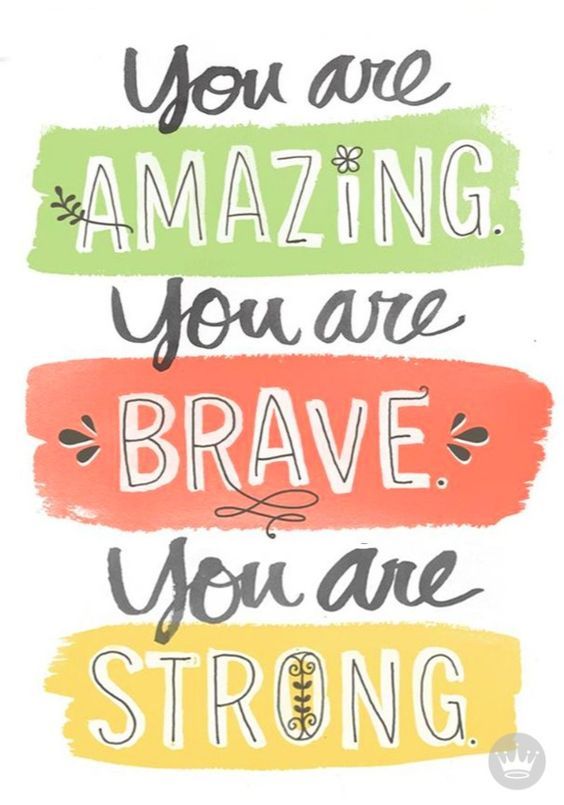 Your English teacher